Int 3 MA  C5 DDAY		Name ___________________________ Per _____ Group ______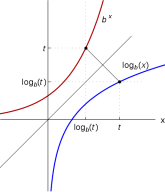 NO CALCULATOR Sketch.  Label asymptotes and the locator point.   Find the inverse and then sketch on the same axis.a. Equation of Inverse:a. Equation of Inverse:b. Equation of Inverse:b. Equation of Inverse: Sketch.  Find the asymptote, x-intercept and domain. Sketch.  Find the asymptote, x-intercept and domain. Sketch.  Find the asymptote, x-intercept and domain. Sketch.  Find the asymptote, x-intercept and domain.a.   a.   b. b. Solve for x:Solve for x:Solve for x:Solve for x: Find the inverse algebraically.  Show work. Find the inverse algebraically.  Show work. Find the inverse algebraically.  Show work. Find the inverse algebraically.  Show work.Draw a normal curve.  Write what you’d enter into the calculator.  DO NOT SOLVE.  Draw a normal curve.  Write what you’d enter into the calculator.  DO NOT SOLVE.  Draw a normal curve.  Write what you’d enter into the calculator.  DO NOT SOLVE.  Draw a normal curve.  Write what you’d enter into the calculator.  DO NOT SOLVE.  Given      Find    Find 	Given      Find    Find 	 Calculate the vertex of   Calculate the vertex of  Solve the system algebraically  Solve the system algebraically  Find the x-intercept of  Find the x-intercept of  Solve    Solve    Solve  Solve  